Технологическая карта урока.Тема урока: «Эпоха Просвещения. Время  преобразований» Ф.И.О. учителя: Орлова Лариса ВладимировнаКласс: 8БДата___12.09.22_________Предмет: История России. Всеобщая история.Тип урока: итогово-обобщающий урокЦель урока: систематизировать  и обобщить  знания о том, что  эпоха Просвещения стала отправной точкой дальнейшего развития человечества по пути демократизации.Планируемые результатыТермины и понятия: Эпоха Просвещения, разделение властей, просветители, философия..просвещенный абсолютизм. Методы обучения:           1)интерактивные методы обучения, направленные на взаимодействие учителя и учащихся,            2) методы формирования критического мышления используя прием               3) ИКТ как способ оптимизации наглядно-иллюстративного метода;            4)  беседа с использованием презентации по теме урока;            5) анализ исторических источников (письменных документов и произведений              художественной культуры)             - извлечение сведений;             - структурирование и систематизация информацииФормы организации учебной деятельности: фронтальная, индивидуальная, групповаяОбразовательные технологии: технология проблемно-диалогического обученияОбразовательные ресурсы:   - презентация по теме урока;             - раздаточные материалы- тексты, содержащие фрагменты исторических источников             - мультимедийный проекторОрганизационная структура урокаПриложение к уроку.Тест.1.Автор и его произведение А) « остров Утопия»; Б) «Король Лир»; В) «Дон Кихот»;     Г) «Гаргантюа и Пантагрюэль» ,Д) «Путешествие Гулливера»2. Ученый и открытие  А) представления о кровообращении и зарождении жизни; Б) открыл главные законы механики; В) наблюдал небо в свой собственный телескоп; Г) изобрел чугун; Д) пытался доказать то, что Вселенная бесконечна   3. Великие просветители  А) Заявлял, что нация, т.е. всё французское общество, должна состоять не из «подданных», разделённых на сословия, а из граждан, равных в правах перед законом и имеющих равные обязанности; Б) Предлагал государственное устройство на основе разделения властей:  на законодательную, исполнительную и судебную В) Считал церковь главным врагом Просвещения и был сторонником просвещенной монархии; Г)  Говорил о свободе торговых отношений. Д) Считал, что существует 3 формы правления: монархия, республика, деспотияКраткое содержание рассказов«Юшка» и «Неизвестный цветок»Юшка.«Давно, в старинное время, жил у нас на улице старый на вид человек». Он работал в кузнице подручным помощником, так как плохо видел и «в руках у него было мало силы». Мужчина помогал носить в кузницу песок, уголь, воду, раздувал горн и делал другую подсобную работу.Звали человека Ефимом, но все люди называли его Юшкой. «Он был мал ростом и худ; на сморщенном лице его» «росли по отдельности редкие седые волосы; глаза же у него были белые, как у слепца».За работу кузнец его кормил, а также выдавал жалование – семь рублей шестьдесят копеек в месяц. Однако Юшка деньги почти не тратил: чай с сахаром он не пил, а «одежду носил долгие годы одну и ту же».Когда рано утром Юшка шел на работу, все понимали, что пора вставать. А когда он вечером возвращался, – что пора ужинать и ложиться спать.Все в городе обижали Юшку. Когда мужчина шел по улице, дети бросали в него камни и ветки. Юшка не ругался, не обижался на них и даже не закрывал лицо. Дети «радовались тому, что с ним можно все делать, что хочешь». Юшка же не понимал, зачем они мучают его. «Он верил, что дети любят его», «только они не умеют любить, и поэтому терзают его».Родители, ругая детей, говорили: «Вот ты будешь такой же, как Юшка!».Иногда и пьяные взрослые начинали ругать и сильно бить Юшку. Он все переносил молча и «потом долго лежал на пыли в дороге». Тогда за ним приходила дочь кузнеца и, поднимая, спрашивала Юшку, зачем он живет, лучше бы уже умер. Но мужчина каждый раз удивлялся: «зачем ему умирать, когда он родился жить». Юшка был уверен, что народ его хотя и бьет, но любит: «сердце в людях бывает слепое».Юшка с детства «грудью страдал», из-за чахотки он выглядел гораздо старше своих лет. Каждое лето, в июле или августе, он уходил в деревню. Зачем – никто не знал, только догадывались, что где-то там живет его дочь.Выходя за город, Юшка «дышал благоуханием трав и лесов», здесь он не чувствовал мучавшей его чахотки. Уйдя далеко, он «склонялся к земле и целовал цветы», «поднимал с тропинки бабочек и жуков, которые пали замертво», «чувствуя себя без них осиротевшим».Через месяц он возвращался и снова «работал с утра до вечера в кузнице» и снова люди «терзали» его. И снова он ждал лета, брал с собой накопленные «рублей сто» и уходил.Однако болезнь все сильнее мучила Юшку, поэтому в одно лето он остался в городе. Как-то, когда мужчина шел по улице, его начал задевать «веселый прохожий», спрашивая когда уже Юшка умрет. Всегда кротко молчавший, Юшка неожиданно рассердился и сказал, что раз он «по закону родился», то без него, как и без прохожего, «всему свету нельзя».Прохожий тут же возмутился, что Юшка посмел сравнять его с собой, и сильно ударил мужчину в грудь. Юшка упал, «повернулся вниз лицом и более не пошевелился и не поднялся». Мертвого Юшку нашел столяр: «Прощай, Юшка, и нас всех прости. Забраковали тебя люди, а кто тебе судья!..» На похороны Юшки пришли все люди, которые мучили его при жизни. «Юшку похоронили и забыли его». Но людям без него стало жить хуже: теперь вся злоба и глумление, которые они вымещали на Юшке «оставались среди людей и тратились меж ними».Глубокой осенью к кузнецу пришла девушка и спросила, где найти Ефима Дмитриевича. Она рассказала, что была сиротой, а Юшка поместил ее маленькую «в семейство в Москве, потом отдал в школу с пансионом». Каждый год он приходил ее проведывать, принося деньги, чтобы она жила и училась. Теперь она уже окончила университет, выучившись на врача, и приехала сама, так как этим летом Ефим Дмитриевич не приходил ее проведать.Девушка осталась в городе и стала работать в больнице для чахоточных, бесплатно помогая больным людям. «И все ее знают, называя дочерью доброго Юшки, позабыв давно самого Юшку и то, что она не приходилась ему дочерью».Неизвестный цветокНа глухом пустыре, где даже «трава не росла, а лежали одни старые серые камни», рос небольшой цветок. В этом забытом месте единственным гостем был только ветер, который разносил по свету семена: в плодородной почве они быстро приживались и давали всходы, а «в камне и глине семена умирали».Жизнь цветка также началась с крошечного семечка, которое занес на пустырь проказник-ветер. Среди камней и сухой, жесткой глины «долго томилось это семечко», но затем напиталось росой и пустило тонкие корешки и листики.Цветку было очень трудно бороться за жизнь. Он бережно собирал частички плодородной земли, что приносил ветер, и «всю ночь сторожил росу», чтобы по капельке смочить ею листья. В его жизни была только одна радость – первый солнечный лучик, который ласкал его на заре.Летом цветок «распустил венчик вверху», и стал похож на мерцающую звезду среди серых камней.Как-то раз мимо пустыря проходила девочка Даша, которая отдыхала по соседству в пионерском лагере. Девочка несла на почту письмо маме, по которой очень соскучилась.Неожиданно «Даша почувствовала благоухание» и, осмотревшись, заметила цветок. Она нигде раньше не видела такой необычный цветок: «ни в поле, ни в лесу, ни в книге на картинке, ни в ботаническом саду, нигде». Девочка удивилась, как он смог вырасти на пустыре. Поговорив с цветком, она узнала, как трудно ему живется.Даша была доброй, отзывчивой девочкой, и на следующий день она привела с собой всех пионеров. Ребята решили привезти на пустырь навоз и золу, «чтобы и на пустыре земля стала доброй». На плодородной почве цветок сможет, наконец, отдохнуть и дать жизнь своим детям – таким же красивым благоухающим цветам, как и он сам.На следующий год Даша вновь приехала в пионерский лагерь и сразу же решила навестить знакомый цветок. Старый пустырь теперь зарос травами и цветами, но крошечной «звезды» нигде не было. Даша расстроилась, но вскоре увидала между двумя тесными камнями точно такой же цветок – он был такой же «живой и терпеливый, как его отец».ВОПРОСЫ:1.	Перечитываем притчу в Библии. Что подразумевается под «семенем»? Различное «количество» веры.2.	Что является «семенем» в рассказе Платонова? Сам Неизвестный цветок.3.Кто в рассказе Платонова является носителем христианской идеологии?Настя и ее мать.4.	Почему нельзя назвать носителем христианской идеологии пионерский отряд, ведь они пришли и преобразили пустырь? Их добро было «одноразовым», сделанным ради «галочки» .Докажите это текстом.5.	Какие же две идеологии сталкивает Платонов в тексте? Библейскую и советскую.6.	Дал ли всходы Неизвестный цветок, подобный библейскому семени? Читаем финал рассказа.7.	Какова же идея рассказа? Власти приходят и уходят, а  мораль остается.Заключение: итак, мы увидели, что даже в советское время авторы использовали просветительские  мотивы в своем творчестве, а началось это именно под влиянием идей эпохи Просвещения.У вас на столах текст Великие просветители  и  высказывания великих ученых XIX века сопоставьте их и попробуйте сделать вывод.ВЫВОДВ истории нового времени «просвещению» принадлежит очень важное место. Просвещение является естественным продолжением гуманизма XIV-XV в.Просветители разбудили мысли человека, заставили активно работать. Сегодня мы видим плоды рук человеческого ума:- новое общественное устройство, правовое государство, гражданское общество, реализация прав и свобод человека.Идеи просвещения лежат так же в основе политических свобод о поиске истиныИсторический диктант. (раздаточный материал. Самостоятельная работа) Знаток истории должен грамотно писать исторические понятия и термины. Вставьте правильные буквы вместо пропусков. Дайте определения этих понятий.Ф..л…с…фия _______________________________________________________________________Пр..св..щение ______________________________________________________________________С..бств…нность____________________________________________________________________Ид..ол..гия __________________________________________________________________________Р..ц..онализм________________________________________________________________________Приложение №4 Идеи просветителей, 1. Английские просветители2. Французские просветители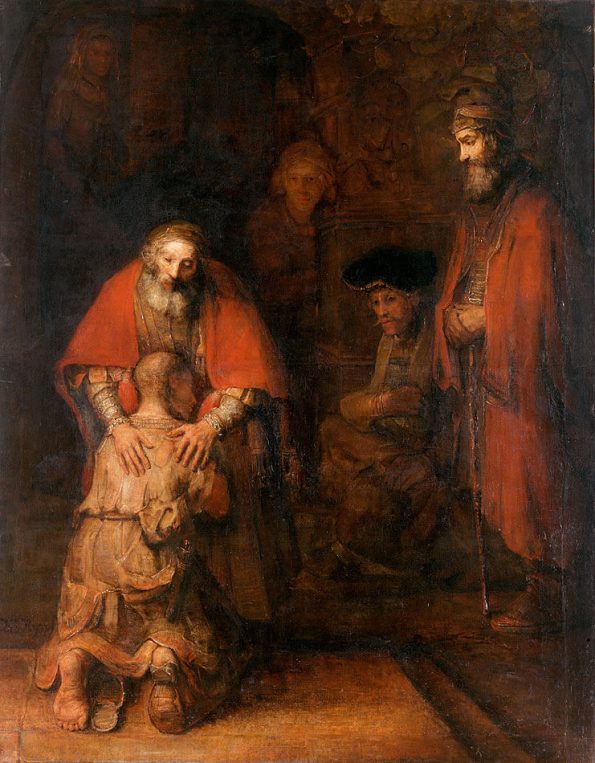 «Возвращение блудного сына» (1669). Старый отец вновь обрёл покой. Его младший сын вернулся. Он не колеблясь прощает ему растраченное наследство. Никаких упреков. Только милосердие. Всепрощающая отцовская любовь.А что же сын? Он дошёл до крайней степени отчаяния. Нищий и оборванный, он забыл о гордости. Он упал на колени. Почувствовав невероятное облегчение. Потому что его приняли.“Блудного сына” Рембрандт написал за несколько месяцев до смерти. Это кульминация его творчества. Его главный шедевр. Перед которым каждый день в Эрмитаже собирается толпа. Что же так притягивает людей?Особая трактовка притчиПеред нами сюжет из библейской притчи. У отца было два сына. Младший потребовал часть своего наследства. Получив лёгкие деньги, он поехал смотреть мир и наслаждаться жизнью. Пирушки, карточные игры, море выпивки. Но деньги быстро растаяли. Жить стало не на что.Дальше – голод, холод, унижения. Нанялся свинопасом. Чтобы есть еду свиней. Но эта жизнь оказалась настолько впроголодь, что сын понял. Единственный выход – вернуться к отцу. И попросится к нему в работники. Ведь они более сыты, чем он, его родной сын.И вот он у отчего дома. Встречается со своим отцом. Именно этот момент притчи многие художники выбирали для своих картин. Но работа Рембрандта совершенно не похожа на работы его современников.Спаситель был вынужден проповедовать народу, стоявшему на берегу Галилейского озера, из лодки. Притча о сеятеле, первая по времени притча Христа, является пророчеством о принятии человечеством Евангельского благовествования. В ней повествуется о том, как люди по-разному принимают Слово Божие и как это слово по-разному воздействует на людей в зависимости от их душевного настроя. Евангелист Матфей так излагает эту притчу:«Вот, вышел сеятель сеять. И когда он сеял, иное упало при дороге, и налетели птицы и поклевали то. Иное упало на места каменистые, где немного было земли, и скоро взошло, потому что земля была не глубока. Когда же взошло солнце, оно увяло, и, так как не имело корня, засохло. Иное упало в терние, и выросло терние и заглушило его. Иное упало на добрую землю и принесло плод: одно во сто крат. а другое в шестьдесят, иное же в тридцать. Кто имеет уши слышать, да слышит!» ЛичностныеМетапредметныеПредметныевыражать уважительное и доброжелательное отношение к истории, религии, традициям, ценностям народов мира; способность к нравственному самосовершенствованию ;веротерпимость, уважительное отношение к взглядам людей или их отсутствию; знание основных норм морали, нравственных, духовных идеалов; давать и объяснять положительные и отрицательные оценки событиям и историческим личностям, в том числе их неоднозначным поступкам с позиции общечеловеческих ценностей. выявлять причинно-следственные связи исторических процессов, видеть их положительные и отрицательные последствия;аргументировать ответ на основе материалов параграфа и анализа исторического источника; давать оценку историческим идеям, роли идеологии в общественном развитии;сопоставлять и отбирать информацию и готовить ответ по предложенной теме;представлять текстовую информацию в виде таблице.знать понятия и термины и уметь их применять при решении познавательных заданий: эпоха Просвещения, просветители, теория «общественного договора», идея разделение властей, секуляризация сознания, космополитизм; характеризовать идеологию Просвещения, различать идеи отдельных Просветителей; извлекать информацию из различных источников; систематизировать информацию в форме таблицы№п/пЭтапы урокаОбразовательные задачиДеятельность учителяДеятельность учащихсяФормируемые УУДПланируемые предметныерезультаты1Постановка цели и задачи урокаСпособствовать закреплению знаний учащихся о месте и роли новой истории (1500-1800 гг.) в мировом историческом процессе.Приветствует учащихся демонстрирует слайды презентации2. Просит выдвинуть предположение о теме предстоящего урока.3. Организует беседу, выявляющую, знания о эпохе Просвещения4. Подводит итог беседы.5. Ставит цель урокаПовторить и закрепить знания, полученные на уроках  к  главе «Эпоха Просвещения. Время преобразований»,   Смотрят презентациюВыдвигаютпредположенияо теме урока.Слушают вопросыучителя.Отвечают на вопросыучителяВзаимодействуютс учителем во времяопроса, осуществляемогово фронтальномрежимеВыделять существеннуюинформациюиз увиденного.Выдвигать гипотезуи обосновывать ее.Осуществлятьактуализациюличных знанийСлушать собеседника.Строить понятныедля собеседникавысказыванияКонтролируютправильностьответов обучающихсяУметь слушать в соответствиис целевойустановкой.Приниматьи сохранять учебнуюцель и задачу.Дополнять, уточнятьвысказанные мненияпо существу полученногозаданияНаучить выделять главное в потоке информации.2Актуализация знаний учащихсяПродолжить формирование  учебно-логических умений: обобщать, анализировать, сравнивать, оказывать, оценивать (исторические личности, события, явления общественной жизни).Задает вопрос учащимся:-Для чего должны мы учиться?   Скажите мне, пожалуйста, как вы считаете, какие изменения в мировоззрении людей произошли благодаря идеям Великих Просветителей? Что на ваш взгляд тормозило развитие человечества?: Какие изменения произошли в сознании людей в XV-XVI веках?Что угнетало творчески одаренных людей?Что такое гуманизм, гуманное общество?Слушают вопросыучителя. Отвечают на вопросы учителя (Подчеркивается, что для эпохи Просвещения  и для гуманистического мировоззрения был характерен взгляд на человека как на высшее творчески одаренное существо).(абсолютизм, феодальные порядки, религия, ограничение его свободы, доступ к образованию).Взаимодействуютс учителем во времяопроса, осуществляемогово фронтальномрежимеОтвечать  на вопросы учителя Слушать собеседника.Строить понятныедля собеседникавысказыванияКонтролируютправильностьответов обучающихся   Учить прослеживать нить событий, связанных с эпохой Просвещения. 3.Осмысление( повторение и закрепление пройденного материала)Учить прослеживать нить событий, связанных с эпохой Просвещения.   1Проверочный тест .  2..Портретная галерея3.Исторический диктант.Предлагает поработать с историческими понятиями4.Сопоставление Рембрант «возвращение блудного сына» и рассказа «Юшка». Второй рассказ Платонова «Неизвестный цветок» основан на притче Христа о сеятеле.5.Работа с историческим материалом ( Идеи просветителей, высказывания о них ученых XIX века)Работают индивидуально над заданиями тестаРабота в группах по определению Великих просветителей XVIIIвека(зрительный ряд)Самостоятельная работаПсихологическая разгрузка обучающихся.Индивидуальное высказывание по теме, обоснование сравнения  Анализируют текст, сообща находят нужные доводы и делают выводВыполняют задание УчатсяАнализировать.Слушать собеседникаБыстро формулировать  свои мыслиПрислушиваться к мнению друг друга, сопоставлять делать выводПередают содержание текстов в преобразованной форме, применяют  анализ фактов, сопоставляют соответственно теме и эпохе, делают выводЗакрепить и расширить знания учащихся об эпохе Просвещения.4.Подведение итога урокаПодвести итоги урока.Организует работу по подведению итога: В истории нового времени «просвещению» принадлежит очень важное место. Просвещение является естественным продолжением гуманизма XIV-XV в.Просветители разбудили мысли человека, заставили активно работатьЗаполнение таблицы «Великие просветители зпохи ПросвещенияСлушают собеседника.Умение работать в группеУчить слушать собеседника.5.РефлексияНаучить учащихся оценивать свою работу на уроке.Подводит итоги урока2.Предлагает ученикам оценить собственную работу на урокеПодводят итог урока, выставляют себе оценкиРазвивают умение рефлексировать, адекватно оценивать свой вклад в урок и действия других6.Домашнее заданиеОбъяснить сущность творческого заданияОбъясняет творческое задание2. Благодарит учащихся за работу на урокеНарисовать в тетради символ эпохи ПросвещенияРазвивают умение слушать, правильно фиксировать д\зАвторПроизведениеУ. ШекспирМ. СервантесФ. РаблеТ. МорД. СвифтученыйоткрытиеД.БруноГ.ГалилейИ.НьютонУ.ГарвейД. УилкинсонФилософЕго идеиФ.ВольтерД. ДидроЖ.Ж.РуссоШ. МонтескьюА. СмитИмяОсновные идеи ученияТомас Гоббс
1578 -1679 гг.В естественном состоянии общества шла «война всех против всех».
Ради мира и порядка люди заключили «общественный договор» и передали часть своей власти государству. Таким образом, сначала появилось общество, а потом государство. Власть должна быть сильной - абсолютная монархия.Джон Локк
1632 -1704 гг.Человек обладает естественными, прирожденными правами на жизнь, свободу и собственность.
В естественном состоянии общества господствует свобода и равенство, но ради безопасности общества человек передает часть своей власти государству.
Идеальная форма государства - конституционная, ограниченная монархияИмяОсновные идеи ученияШарль Луи де Монтескьё
1689-1755 гг.Для разных обществ хороши разные законы с учетом размеров страны, количества населения, климата, традиций.
Основные идеи:
- разделение властей на законодательную, исполнительную, судебную власть.
- свобода - право делать то, что разрешено законом
- вместо абсолютной монархии конституционная монархияВольтер
Франсув Мари Аруэ
1694-1778 гг.Идеал устройства общества - просвещенная монархия.
Реформы короля - философа - путь к «царству разума», где будет господствовать свобода, равенство и собственность.
Отрицательное отношение к религии: «Раздавите гадину!», но религия нужна как способ воздействия на народ.Жан-Жак Руссо
1712-1778 гг.Право принимать закону принадлежит народу. Власть возникает из общего согласия.
Народ - источник власти.
Идеал общественного устройства - республика.
Источник неравенства - частная собственность.